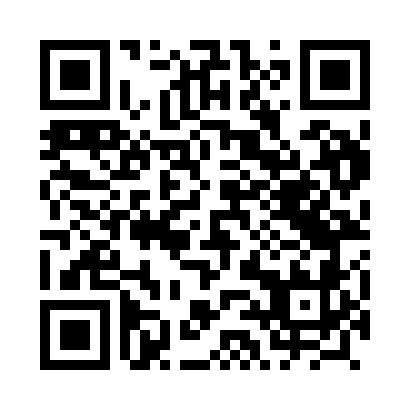 Prayer times for Bojanice, PolandWed 1 May 2024 - Fri 31 May 2024High Latitude Method: Angle Based RulePrayer Calculation Method: Muslim World LeagueAsar Calculation Method: HanafiPrayer times provided by https://www.salahtimes.comDateDayFajrSunriseDhuhrAsrMaghribIsha1Wed2:395:1712:475:558:1710:442Thu2:355:1612:475:568:1910:473Fri2:345:1412:475:588:2110:514Sat2:335:1212:475:598:2310:525Sun2:325:1012:476:008:2410:536Mon2:315:0812:476:018:2610:547Tue2:315:0612:466:028:2810:558Wed2:305:0412:466:038:2910:559Thu2:295:0312:466:048:3110:5610Fri2:285:0112:466:058:3310:5711Sat2:284:5912:466:068:3410:5712Sun2:274:5812:466:078:3610:5813Mon2:264:5612:466:078:3710:5914Tue2:264:5412:466:088:3910:5915Wed2:254:5312:466:098:4111:0016Thu2:254:5112:466:108:4211:0117Fri2:244:5012:466:118:4411:0118Sat2:234:4812:466:128:4511:0219Sun2:234:4712:466:138:4711:0320Mon2:224:4612:476:148:4811:0321Tue2:224:4412:476:158:5011:0422Wed2:214:4312:476:158:5111:0523Thu2:214:4212:476:168:5311:0524Fri2:204:4012:476:178:5411:0625Sat2:204:3912:476:188:5511:0726Sun2:204:3812:476:198:5711:0727Mon2:194:3712:476:198:5811:0828Tue2:194:3612:476:208:5911:0929Wed2:194:3512:476:219:0011:0930Thu2:184:3412:486:229:0211:1031Fri2:184:3312:486:229:0311:10